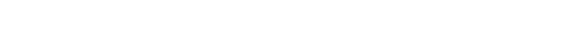 Job Title:  Java DeveloperWorking For:  Risk ControlLocation: Soho, LondonSalary:  £35,000 - £80,000 depending on experience plus bonusStart Date: ImmediateAbout
Risk Control Limited is highly innovative financial software company and risk consultancy. Our projects include exciting software development tasks for leading banks, insurers and asset managers.We seek Java (JEE) Developers with good interpersonal skills to participate in client-driven and internal financial modelling projects. Candidates should have excellent core Java and web application skills and an appetite to work on big data and fintech applications. We are a research-led company and the successful candidate can expect to acquire substantial new expertise and to be exposed to innovative financial modelling techniques.Requirementsexcellent knowledge of Java and JEE web-applications, including JSP, HTML, CSS, JavaScript, jQuery, Spring MVC and web servicesthorough knowledge of SQL and JDBC essential, including the ability to design and normalise database schemasknowledge of AngularJS, Ant, JUnit, Hibernate, Maven, an important plusexposure to MapReduce libraries, Hadoop and applications of Machine Learning to Big Data, a significant advantage experience with developing complex GUI workflow applications also an advantageknowledge of different operating systems including Windows and Unixright to work in the UKgood interpersonal skillsWhat we offerthe chance to work with other talented people who will accelerate your learning curve opportunity to apply new technologies with big data and fintech applicationsa culture that encourages professional development and progressiona small-company working environment in which individuals make a real differenceIf you want to be inventive and work collaboratively, please send a cover letter along with your CV to jobs@riskcontrollimited.com.Interviews will be held on a rolling basis. 